Presseinformation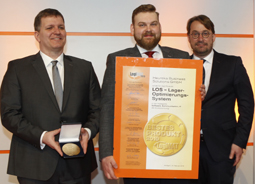 v.l.: Dr. Raymond Hemmecke, Richard Lessau (beide Heureka Business Solutions) und Prof. Dr.-Ing. Johannes Fottner, Technische Universität MünchenAuszeichnung / DigitalisierungLogiMAT: Heureka zeigt „Bestes Produkt“Lager-Optimierungs-Software LOS gewinnt Preis „Bestes Produkt“ in der Kategorie „Software, Kommunikation, IT“ – Durchlaufzeiten im Lager sinken um mehr als 30 Prozent – 25 Prozent Ratiopotenzial im operativen und mittleren Management – Anbindung an alle Lagerverwaltungssysteme möglich.Pfullingen, den 19. Februar 2019 – Die auf künstliche Intelligenz und Optimierung in der Intralogistik spezialisierte Heureka Business Solutions GmbH wurde im Rahmen der Logistikmesse LogiMAT 2019 mit dem Preis „Bestes Produkt“ ausgezeichnet. Prämiert wurde die Lager-Optimierungs-Software LOS in der Kategorie „Software, Kommunikation, IT“. Die generische Lösung ergänzt jedes Lagerverwaltungs-System (LVS) und kann ein Ratiopotential von über 25% im operativen und mittleren Management realisieren. Mit dem Einsatz von LOS können durch die künstliche Intelligenz same-day-delivery-Konzepte, kleiner werdende Losgrößen und eine steigende Artikelvielfalt wirtschaftlich und effizient abgewickelt werden. Die Durchlaufzeiten in der Intralogistik können dabei um mehr als 30 Prozent gesenkt werden. Heureka Business Solutions stellt aus in Halle 8 am Stand C15.LOS entstand vor dem Hintergrund, dass geplante Intralogistik-Prozesse statisch sind und immer häufiger angepasst werden müssen. „Diese Prozesse liefern nur so lange ein gutes Ergebnis, wie der geplante Zustand beibehalten wird“, erklärt Richard Lessau, der die Heureka Business Solutions GmbH gemeinsam mit Dr. Raymond Hemmecke gegründet hat. Der geplante Zustand verändert sich aber immer schneller und unkontrollierter, weil sich das Kundenverhalten verändert, weil die Artikelvielfalt steigt, Ausnahmen berücksichtigt werden müssen oder sich das Verhältnis zwischen Klein- und Großaufträgen verschiebt. „Besonders stark steigen die Intralogistik-Kosten bei zunehmender Losgröße 1 und einer steigenden Artikelvielfalt, weil dann die fixen und variablen Kosten einer Sendung keine Mischkalkulation mehr erlauben“, betont Dr. Raymond Hemmecke.Die selbstlernende Software LOS bietet hier mit einer hochentwickelten künstlichen Intelligenz erstmals einen Ausweg. Bei Kunden wie LOXXESS, Siemens, Simon Hegele oder Viessmann hat LOS bereits ein hohes Einsparpotenzial nachgewiesen. Die Lösung nutzt dabei verschiedene KI-Verfahren wie die mathematische Optimierung, neuronale Netze und Deep-Learning. Neben der wirtschaftlichen Leistung zeigt LOS auch im Einsatz eine große Stärke: Die Materiafluss-Kette ist hochgradig transparent, wodurch das Tagesgeschäft bis zu 72 Stunden vorhergesagt werden kann. Mittels Prediction-Verfahren werden die Benutzer durch die zugehörige LOS APP bei Unregelmäßigkeiten direkt auf dem Handy informiert, was endlich ein „agieren“ anstatt „reagieren“ ermöglicht. Jede Warenbewegung und mehrere Hundert Faktoren, die die Intralogistik beeinflussen, werden in Echtzeit analysiert und bewertet, um permanent den effizientesten Warenstrom gewährleisten zu können. Bei jeder Markt- oder Kundenänderung reagiert LOS autonom und entlastet damit die IT-Abteilung von zeitintensiven manuellen Anpassungen und schützt die Disposition vor veralteten Faustregeln.Hintergrundinformationen zum Preis „Bestes Produkt“Die LogiMAT gilt als Weltleitmesse rund um die Intralogistik und spricht seit 2003 den Preis „Bestes Produkt“ aus. Aus über 1.600 Ausstellern wird das wegweisendste Produkt und Unternehmen der Branche prämiert, das einen wesentlichen Beitrag zur Kosteneinsparung und Produktivitätssteigerung in der Intralogistik beiträgt. Der Preis ist eine der bedeutendsten Auszeichnungen in der Logistik-Branche und wird von führenden, fachkundigen und unabhängigen Juroren aus Wirtschaft, Wissenschaft und Medien verliehen. Die Auszeichnung „Bestes Produkt“ wird in drei Kategorien verliehen:Software, Kommunikation, ITKommissionier-, Förder-, Hebe-, LagertechnikIdentifikation, Verpackungs- und Verladetechnik, LadungssicherungHintergrund Heureka Business Solutions GmbH:Die Heureka Business Solutions GmbH mit Sitz in Pfullingen ist ein Software- und Beratungshaus, das sich auf die Digitalisierung und Optimierung der Intralogistik mit Hilfe künstlicher Intelligenz spezialisiert hat. Zu den Kunden zählen u.a. Daimler, Siemens oder Viessmann. Stärke ist der Brückenschlag aus intralogistischem Knowhow und mathematischer Kompetenz. Heureka verfügt über Standorte in München, Fürth und Pfullingen.Gegründet wurde das Unternehmen von Richard Lessau – langjähriger Fabrikplaner, der u.a. am 2014 vom BVL prämierten Logistikzentrum für Mercedes-AMG beteiligt war. Und Dr. Raymond Hemmecke – der führender Mathematik-Professor für Kombinatorische Optimierung an der Technischen Universität München war.Unter dem Namen LOS vertreibt Heureka eine modulare Lager-Optimierungs-Software, die an beliebige Lager-Verwaltungs-Systeme (LVS) angebunden werden kann. Die Lösung kann die Intralogistik mit Hilfe selbstlernender Prozesse deutlich optimieren, indem das dynamische Kundenverhalten permanent analysiert und daraufhin der Materialfluss optimiert wird. Auch bietet Heureka die Planung von Intralogistik-Systemen und Logistikzentren an. Dabei wird LOS, bzw. das Modul LOS+, verwendet – ein eigens für die Intralogistik entwickeltes Planungsprogramm – das die Planungszeit von mehreren Monaten auf wenige Wochen reduziert. Pressekontakte:Der Abdruck ist honorarfrei. Um ein Belegexemplar wird gebeten.Heureka Business Solutions GmbHRichard LessauGeschäftsführerElisenweg 10D-72793 PfullingenTel. +49 151 700 911 93E-Mail: lessau@heureka-solutions.comKfdMKommunikation für den MittelstandMarcus WalterSudetenweg 12D-85375 NeufahrnTel. +49 8165 999 38 43E-Mail: walter@kfdm.eu